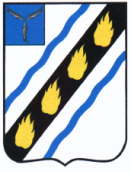 МЕЧЕТНЕНСКОГО МУНИЦИПАЛЬНОЕ ОБРАЗОВАНИЕ СОВЕТСКОГО  МУНИЦИПАЛЬНОГО РАЙОНА САРАТОВСКОЙ  ОБЛАСТИСОВЕТ ДЕПУТАТОВ   (третьего созыва)РЕШЕНИЕот  25.12.2014  №54  с.МечетноеО внесении изменений в решение Совета депутатов Мечетненского муниципального образования Советского муниципального района от 30.10.2014 № 43	Руководствуясь Жилищным кодексом Российской Федерации,  Федеральным законом от 6.10.2003 № 131-ФЗ «Об общих принципах организации  местного самоуправления  в Российской Федерации», Уставом Мечетненского муниципального образования Советского муниципального района, Совет депутатов Мечетненского муниципального образования РЕШИЛ:1. Внести в решение Совета депутатов Мечетненского муниципального образования Советского муниципального района от 30.10.2014 № 43 «Об утверждении размера платы за пользование жилым помещением   (платы за наём) по договорам социального найма муниципального жилого фонда Мечетненского муниципального образования Советского муниципального района Саратовской области» следующие изменения- дополнить решение пунктом 1.1. следующего содержания:«1.1. Освободить от оплаты за пользование жилым помещением (платы за наём) нанимателей проживающих в жилых помещениях признанных непригодными для проживания, а также проживающих в многоквартирных домах признанных аварийными и подлежащими сносу или реконструкции».Настоящее решение вступает в силу со дня его принятия и распространяется на правоотношения возникшие с 1 октября 2014 года. Настоящее решение подлежит опубликованию (обнародованию) в установленном порядке.Глава Мечетненского муниципального образования                   А.А. Чуйков